§2501.  Applicability of provisionsExcept as otherwise provided by this Title or by charter, the method of voting and the conduct of a municipal election are governed by Title 21‑A.  [PL 1989, c. 6 (AMD); PL 1989, c. 9, §2 (AMD); PL 1989, c. 104, Pt. C, §§8, 10 (AMD); PL 1989, c. 104, Pt. D, §2 (RPR).]1.  Clerk to perform duties of Secretary of State.  When Title 21‑A applies to any municipal election, the municipal clerk shall perform the duties of the Secretary of State prescribed by Title 21‑A.[PL 1989, c. 104, Pt. C, §10 (NEW); PL 1989, c. 104, Pt. D, §2 (NEW).]2.  Qualifications for voting.  The qualifications for voting in a municipal election conducted under this Title are governed solely by Title 21‑A, section 111.[PL 1989, c. 104, Pt. C, §10 (NEW); PL 1989, c. 104, Pt. D, §2 (NEW).]3.  Determining and counting write-in votes.  A municipality may choose the method of determining and counting write-in votes according to this subsection.  Once a municipality has voted to accept the option under this subsection, the option applies to all municipal elections until the municipal officers hold a public hearing and the legislative body of the municipality votes to rescind the option at least 90 days before the next election of candidates by secret ballot.A.  After the municipal officers hold a public hearing, at least 90 days prior to an election of candidates by secret ballot, the legislative body of a municipality may vote to be governed by the provisions of Title 21‑A, section 696, subsection 2, paragraph C and Title 21‑A, section 722‑A.  Votes for a write-in candidate are counted only if that candidate has filed a timely declaration of write-in candidacy with the municipal clerk in accordance with Title 21‑A, section 722‑A, except that votes for write-in candidates who have not filed a declaration of write-in candidacy must be counted if:(1)  The printed ballot does not include a properly nominated candidate for the office; or(2)  A properly nominated candidate for the office listed on the ballot withdraws from the race before or on election day.  [PL 2015, c. 160, §1 (NEW).]B.  In a municipality that has not voted under paragraph A to be governed by Title 21‑A, section 696, subsection 2, paragraph C and Title 21‑A, section 722‑A, votes cast for write-in candidates must be counted if:(1)  The printed ballot does not include a properly nominated candidate for the office;(2)  A properly nominated candidate for the office listed on the ballot withdraws from the race before or on election day; or(3)  The number of write-in votes for an office as determined by a machine count or initial hand count exceeds the number of votes in that count for a candidate printed on the ballot.Votes for write-in candidates may be counted even if none of the criteria listed in subparagraphs (1) to (3) are met in a municipality that has not voted to be governed by Title 21‑A, section 696, subsection 2, paragraph C and Title 21‑A, section 722‑A.  [PL 2015, c. 160, §1 (NEW).]Nothing in this subsection requires a municipal clerk to count or tally write-in votes for a fictitious person, a deceased person or a person from outside the municipality when residency is a qualification of office or who is otherwise not qualified to be a candidate for the office for which the person is a write-in candidate.[PL 2015, c. 160, §1 (NEW).]4.  Ballot questions.  Notwithstanding the provision of Title 21‑A, section 906, subsection 7 requiring sequential numbering of ballot questions, municipal officers may elect to list municipal initiative and referendum questions on the ballot using sequential capital letters of the alphabet instead of sequential numbers.  All other provisions of Title 21‑A, section 906, subsection 7 apply.[PL 2019, c. 58, §1 (NEW).]SECTION HISTORYPL 1987, c. 737, §§A2,C106 (NEW). PL 1989, c. 6 (AMD). PL 1989, c. 9, §2 (AMD). PL 1989, c. 104, §§C8,10 (AMD). PL 1989, c. 104, §D2 (RPR). PL 2015, c. 160, §1 (AMD). PL 2019, c. 58, §1 (AMD). The State of Maine claims a copyright in its codified statutes. If you intend to republish this material, we require that you include the following disclaimer in your publication:All copyrights and other rights to statutory text are reserved by the State of Maine. The text included in this publication reflects changes made through the First Regular and First Special Session of the 131st Maine Legislature and is current through November 1. 2023
                    . The text is subject to change without notice. It is a version that has not been officially certified by the Secretary of State. Refer to the Maine Revised Statutes Annotated and supplements for certified text.
                The Office of the Revisor of Statutes also requests that you send us one copy of any statutory publication you may produce. Our goal is not to restrict publishing activity, but to keep track of who is publishing what, to identify any needless duplication and to preserve the State's copyright rights.PLEASE NOTE: The Revisor's Office cannot perform research for or provide legal advice or interpretation of Maine law to the public. If you need legal assistance, please contact a qualified attorney.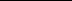 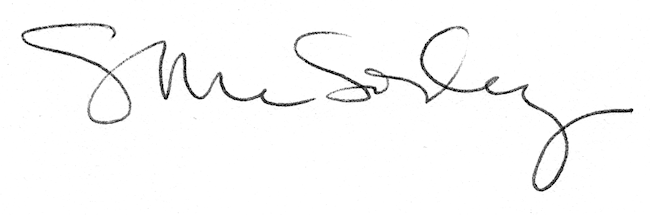 